こどもっと保育園　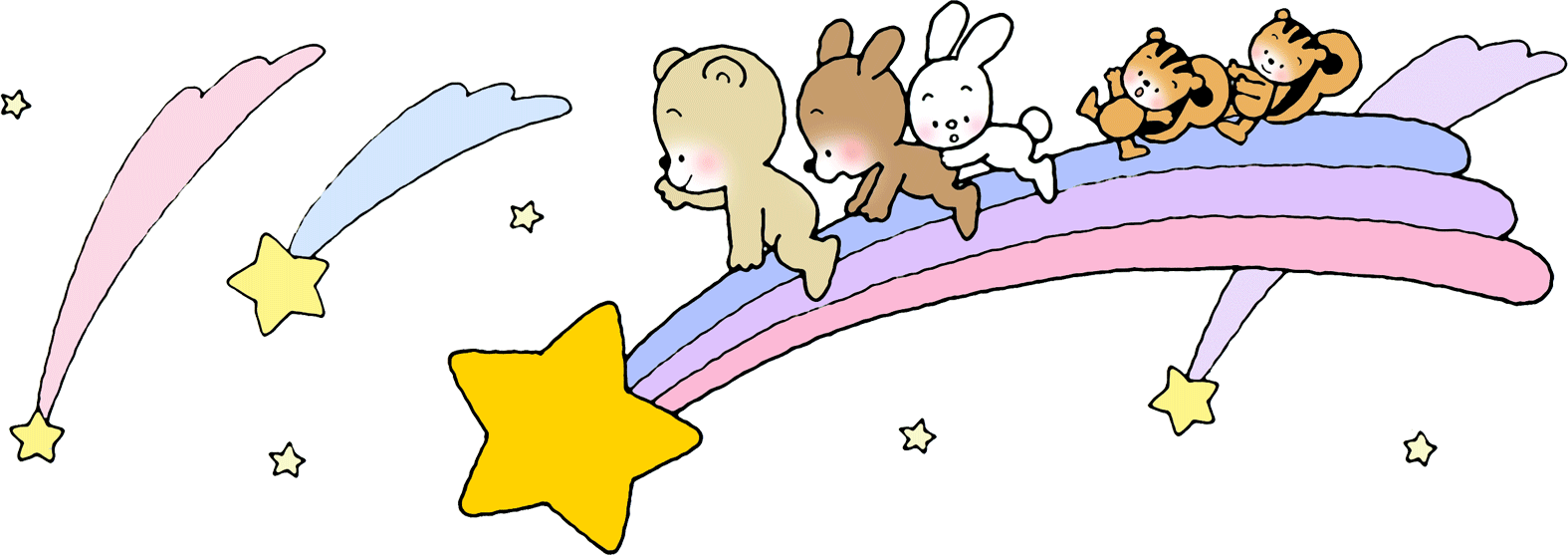 平成３1年度地域子育て支援事業こどもっと保育園では子どもたちの健やかな育ちの応援を目的に地域の子どもたち（３歳未満児）を対象に保育園の園庭で遊んだり、行事に一緒に参加する、子育て支援事業を実施します。園庭開放・・安全なお庭で遊びましょう！　　　　　  砂場あそびやコンビカーに乗って体を動かす　あそびもできます。＊担当保育士が育児相談にも対応いたします＊毎週月曜日１０時～１２時 5月13日からスタート（７月は第二週まで、9月より再開）＊予約はいりません交流保育　じゃがいも堀り6月上旬・みずあそび7月　夏祭り8月24日（土）育児講座　　ベビーマッサージ　対　象　3ヶ月くらいから7ヶ月くらいまでの赤ちゃん実施日　5月25日（土）　 6月22日（土）　　　　11月16日（土）　12月7日（土）時　間　10時～11時30分④一時保育（6ヶ月から）　事前登録が必要です②③④は＊予約制、詳細は別途お知らせしますお問い合わせ045-831-5450　担当　堤までこどもっと保育園　認可乳児保育所　〒234-0054横浜市港南区港南台5-5-12 １階　　　